How to make Google Form quiz: Visit website, click blank. Top right corner click the gear symbol and select “make this a quiz.” Click save.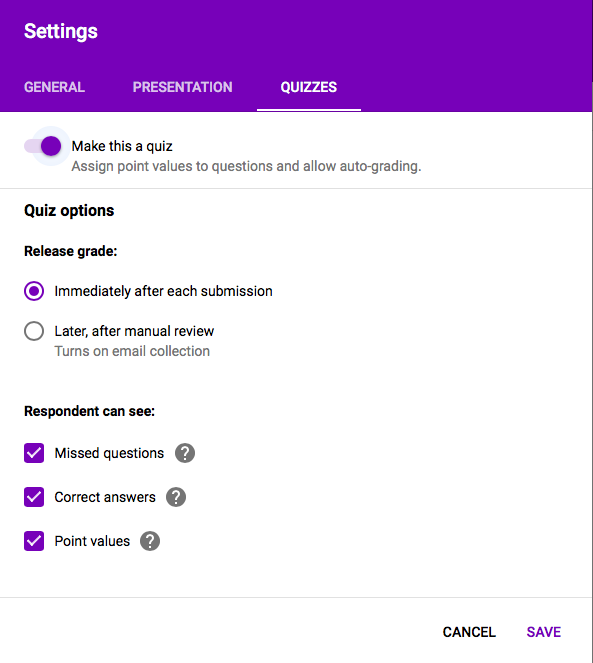 If you want, you can embed an image or a youtube video. Decide which kind of question you want- multiple choice is the default, but you could select check boxes or short answer. Select the point value for each question. Total points will appear in the top right corner.